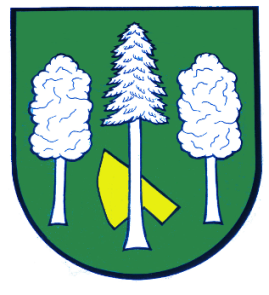 Hlášení ze dne 24. 01. 20241) Drůbežárna Prace bude v úterý 30. 01. 2024 ve 12:15 hodin u obecního úřadu prodávat mladé kuřice a kohouty, krmivo pro drůbež a králíky a vitamínové doplňky. Dále pak bude vykupovat králičí kožky - cena 10 Kč/ks.2) Ve čtvrtek 25. 01. 2024 v 17:00 hodin se v Zasedací místnosti obecního úřadu koná zasedání Zastupitelstva obce Daskabát.